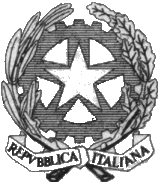 Ministero dell’Istruzione, dell’Università e della Ricerca                  	 Istituto Comprensivo “Aldo Moro” Via Europa - 20011 Corbetta (MI)tel. 0297271739 - fax. 0297271776e-mail uffici:miic85600b@istruzione.it – C. F. 90015660153 - Cod. Min. MIIC85600BCirc. int. N 221					 	  	Corbetta,  20/04/2016			             				 	  Ai docenti interessatiOGGETTO:    DD.DD.GG. 105, 106 e107 DEL 23/02/2016 - Concorsi per titoli ed esami finalizzati al reclutamento del personale docente – Avviso relativo per le prove scritte per classi di concorso, sostegno – scuola primaria.Per opportuna conoscenza si trasmette in visione circolare in oggetto reperibile sul sito dell’ Ufficio Scolastico della Lombardia  dal seguente link:http://www.istruzione.lombardia.gov.it/protlo_6069_18_aprile_2016/                                                                           Il Dirigente Scolastico Reggente	                                                                                                                              Stefania Avino								(firma omessa ai sensi dell’art. 3 co. 2 D.L. 39/93)